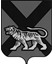 ТЕРРИТОРИАЛЬНАЯ ИЗБИРАТЕЛЬНАЯ КОМИССИЯ МИХАЙЛОВСКОГО  РАЙОНА05.06.2018                                                                                             98/586с. МихайловкаО прекращении полномочийучастковой комиссииизбирательного участка № 1780, образованного  в месте временногопребывания избирателей           В соответствии с частью 2 статьи 27 Федерального закона «Об  основных гарантиях избирательных прав и права на участие в референдуме граждан Российской Федерации», территориальная избирательная комиссия Михайловского района           РЕШИЛА:         1. В связи с окончанием избирательной кампании по выборам Президента Российской Федерации, состоявшихся 18 марта 2018 года, прекратить полномочия участковой избирательной комиссии избирательного участка № 1780, образованного в месте временного пребывания избирателей - краевое бюджетное учреждение здравоохранения «Михайловская центральная районная больница».       2. Разместить настоящее решение на официальном сайте территориальной избирательной комиссии Михайловского района в информационно-телекоммуникационной сети Интернет.Председатель комиссии                                                               Н.С. ГорбачеваСекретарь комиссии                                                                   В.В. Лукашенко